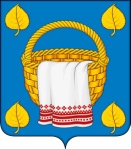 Совет народных депутатов                ЛИПЧАНСКОГО  СЕЛЬСКОГО ПОСЕЛЕНИЯ  Богучарского  муниципального  района Воронежской  области РЕШЕНИЕОб утверждении состава постоянных комиссий Совета народных депутатов Липчанского сельского поселенияВ соответствии со статьей 36  Федерального закона от 06.10.2003 года № 131 – ФЗ «Об общих принципах организации местного самоуправления в Российской Федерации»,  статьей  27  Устава Липчанского сельского поселения,  статьей  9 Регламента Совета народных депутатов Липчанского  сельского поселения,  Совет народных депутатов Липчанского сельского поселения р е ш и л: 	1. Утвердить  состав постоянных комиссий Совета народных депутатов Липчанского сельского поселения: -по бюджету, налогам, финансам и предпринимательству, по аграрной политике, земельным отношениям, муниципальной собственности и охране   окружающей среды  (приложение 1);-по социальным вопросам  (приложение 2);-по промышленности, транспорту, связи, ЖКХ, топливно-энергетическому комплексу, по местному самоуправлению, правотворческой деятельности, депутатской этике  (приложение 3).2. Признать утратившим силу решение Совета народных депутатов  Липчанского сельского поселения    от 30.09.2015 № 8    «Об утверждении составов постоянных комиссий Совета народных депутатов   Липчанского  сельского поселения Богучарского муниципального района».3.   Обнародовать   данное решение на территории  Липчанского  сельского поселения.	4.   Настоящее решение вступает в силу с момента его принятия.Глава  Липчанского сельского поселения                                         В.Н. МамонПриложение 1к решению Совета народных  депутатовЛипчанского  сельского поселения  от  «21» сентября 2020 года № 7Состав постоянной комиссиипо бюджету, налогам, финансам и предпринимательству, по аграрной политике, земельным отношениям, муниципальной собственности и охране   окружающей среды  Приложение  2к решению Совета народных  депутатов Липчанского сельского поселения  от  «21» сентября 2020 года № 7Состав постоянной комиссиипо  социальным  вопросамПриложение  №  3к решению Совета народных  депутатовЛипчанского  сельского поселения  от  « 21  » сентября 2020 года № 7Состав постоянной комиссиипо промышленности, транспорту, связи, ЖКХ, топливно-энергетическому комплексу, по местному самоуправлению, правотворческой деятельности, депутатской этикеот «21» сентября  2020 года  №  7              с. Липчанка№Ф.И.О.Депутат   по избирательному округу  Должность, место работы1Гайдуков Алексей ИвановичПредседатель комиссии№1глава КФХ, ИП КФХ «Гайдуков»2Бейдин Владимир АлександровичЧлен комиссии№3 механизатор, ООО «Шуриновская»3 Екимовский Виталий ВикторовичЧлен комиссии№ 3 председатель, СХА «Единство»№Ф.И.О.Депутат   по избирательному округу  Должность, место работы1Свиридова Ольга Владимировнапредседатель комиссии№ 1начальник ОПС Липчанка, Богучарский почтамт УФМС Воронежской области АО «Почта России»2Филонова Татьяна ВикторовнаЧлен комиссии№2библиотекарь, РМКУ «БМЦБ» Варваровский сельский филиал № 33Курганский Сергей ЮрьевичЧлен комиссии№ 2временно не работающий№Ф.И.О.Депутат   по избирательному округуДолжность, место работы1Червонный Алексей Александровичпредседатель комиссии№ 1заместитель директора, ООО «Комплект»2Баранников Игорь ВладимировичЧлен комиссии№1старший контролер, ООО «Авангард- Агро Воронеж»3Ситникова Наталья СергеевнаЧлен комиссии№ 2ведущий менеджер операционист, АО «Россельхозбанк»